Dle vaší nabídky u vás objednáváme
Colortrac SmartLF SCi 36c Xpress - 1ks - 85900 Kč bez DPH
Colortrac podstavec SmartLF SCi a SGi řada vč. Koše - 1ks - 11300 Kč bez DPH
Colortrac SmartWorks Imaging SCAN & COPY - 1ks - 21400 Kč bez DPH
Celková cena bez DPH: 118600 Kč bez DPH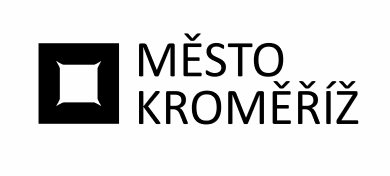 Městský úřad KroměřížMěstský úřad KroměřížMěstský úřad KroměřížMěstský úřad KroměřížMěstský úřad KroměřížMěstský úřad Kroměřížtel. +420 573 321 111Velké náměstí 115Velké náměstí 115Velké náměstí 115Velké náměstí 115Velké náměstí 115Velké náměstí 115fax +420 573 331 481767 01 Kroměříž767 01 Kroměříž767 01 Kroměříž767 01 Kroměříž767 01 Kroměříž767 01 Kroměřížwww.mesto-kromeriz.czCan-j-servis, s.r.o.Can-j-servis, s.r.o.Can-j-servis, s.r.o.Can-j-servis, s.r.o.Can-j-servis, s.r.o.Can-j-servis, s.r.o.Hrabákova 1974/1Hrabákova 1974/1Hrabákova 1974/1Hrabákova 1974/1Hrabákova 1974/1Hrabákova 1974/1Odbor informačních technologiíOdbor informačních technologiíOdbor informačních technologiíOdbor informačních technologiíOdbor informačních technologiíOdbor informačních technologiíOdbor informačních technologiíOdbor informačních technologiíOdbor informačních technologií14800148001480014800PrahaPrahaIČ:IČ:IČ:IČ:2707824827078248DIČ:DIČ:DIČ:DIČ:Váš dopis značky///ze dneze dnevyřizujevyřizujevyřizujevyřizuje//linkalinkaV Kroměříži///0.0.00000.0.0000Xxxxxxxx xxxxxx xxx.Xxxxxxxx xxxxxx xxx.Xxxxxxxx xxxxxx xxx.Xxxxxxxx xxxxxx xxx./xxxxxxxxxxxxxxxxxxxx2.4.2024OBJEDNÁVKA č.OBJ/2024/0522/OITObjednatel:Město KroměřížMěsto KroměřížVelké nám. 115/1Velké nám. 115/176701 Kroměříž76701 KroměřížIČ:00287351DIČ:CZ00287351Sjednaná cena včetně DPH : do143 506,00 KčTermín dodání do:31.12.2024Xxxxxxxx xxxxx xxxxxxxxx